DM Senioren Halle, BahngehenErfurt, Leichtathletikhalle, 28.02.20  - Meldeliste -5000m Bahngehen MännerAthleten: 4    Start: 18:403000m Bahngehen, FrauenAthletinnen: 3    Start: 18:103000m Bahngehen, Senioren M35Athleten: 2    Start: 18:403000m Bahngehen, Seniorinnen W35Athletinnen: 1    Start: 18:103000m Bahngehen, Senioren M40Athleten: 1    Start: 18:403000m Bahngehen, Senioren M45Athleten: 3    Start: 18:403000m Bahngehen, Seniorinnen W45Athletinnen: 5    Start: 18:103000m Bahngehen, Senioren M50Athleten: 3    Start: 18:403000m Bahngehen, Senioren M55Athleten: 2    Start: 18:403000m Bahngehen, Seniorinnen W50Athletinnen: 2    Start: 18:103000m Bahngehen, Seniorinnen W55Athletinnen: 1    Start: 18:103000m Bahngehen, Senioren M60Athleten: 6    Start: 17:303000m Bahngehen, Seniorinnen W60Athletinnen: 3    Start: 18:103000m Bahngehen, Senioren M65Athleten: 5    Start: 17:303000m Bahngehen, Senioren M70Athleten: 5    Start: 17:303000m Bahngehen, Senioren M75Athleten: 3    Start: 17:303000m Bahngehen, Seniorinnen W70Athletinnen: 1    Start: 18:103000m Bahngehen, Senioren M80Athleten: 2    Start: 17:303000m Bahngehen, Seniorinnen W80Athletinnen: 1    Start: 18:10StNr.NameJahrLVVerein78Frenzl Johannes2001BBSC Potsdam175Janker Andreas1983BYLG Röthenbach a.d. Pegnitz e.V.902Borsch Steffen1973STSV Halle e.V.81Schmidt Jakob Johannes2001BBSC PotsdamStNr.NameJahrLVVerein80Leipe Alina2002BBSC Potsdam79Grandi Josefine Alisa2000BBSC Potsdam185Friedrich Sarah2002BYLG Würm AthletikStNr.NameJahrLVVerein175Janker Andreas1983BYLG Röthenbach a.d. Pegnitz e.V.965Wild Andreas1982THSV Einheit 1875 WorbisStNr.NameJahrLVVerein805Golle Constanze1981SNLG VogtlandStNr.NameJahrLVVerein1025Fritzsch Benjamin1980WELG Olympia DortmundStNr.NameJahrLVVerein902Borsch Steffen1973STSV Halle e.V.209Scholz Wolfgang1973BYSWC Regensburg377Fern Thorsten1975HETuS KelsterbachStNr.NameJahrLVVerein806Schenker Bianca1974SNLG Vogtland684Hörl Nicole1971RLDiezer TSK Oranien830Keller Jana1974SNSportfreunde Neukierisch829Keller Ina1974SNSportfreunde Neukierisch63Garves  Agnieszka1973BATV BiberachStNr.NameJahrLVVerein204Meyer Steffen1966BYSV Breitenbrunn104Seck Patrick1966BEPolizei SV Berlin203Maier Joachim1970BYSV BreitenbrunnStNr.NameJahrLVVerein964Papst Ronald1962THSV Einheit 1875 Worbis272Zimmermann Ralf1961HELaufteam KasselStNr.NameJahrLVVerein201Maier Andrea1969BYSV Breitenbrunn64Wälde Silvia1966BATV BiberachStNr.NameJahrLVVerein105Zeidler Brigitte1964BEPolizei SV BerlinStNr.NameJahrLVVerein807Schröter Uwe1959SNLG Vogtland65Hauger Georg1957BATV Bühlertal454Krüger Reinhard1960NILAC Langenhagen101Evertz Günter1957BEPolizei SV Berlin252Klaus Herbert1958BYTV Kaufbeuren1Pflästerer Klaus1958BAAC 92 WeinheimStNr.NameJahrLVVerein453Komoll Birgit1960NILAC Langenhagen886Kruse Cora1957STMagdeburger LV Einheit e.V.62Echle Marita1957BATV BiberachStNr.NameJahrLVVereinVerein192 Prieler Helmut1955   BYSpVgg Niederaichbach  SpVgg Niederaichbach  928Langhammer Reinhard1952TH   TH   ASV Erfurt925Albrecht Jürgen1953THTHApoldaer LV 90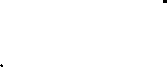 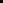 473Hold Jürgen1952NINILG Kreis Verden187Kiepert Horst1951BYBYMBB-SG AugsburgStNr.NameJahrLVVerein157Mildenberger Robert1950BYLAZ Obernburg-Mittenberg767Lorscheider Dr. Rainer1947SLTV Ludweiler931Schaeffer Udo1950THASV Erfurt103Hölters Bernd Ocker1946BEPolizei SV Berlin344Baier Joachim1949HELTV NeunkirchenStNr.NameJahrLVVerein102Giese Wolf-Dieter1943BEPolizei SV Berlin452Damitz Hans-Peter1943NILAC Langenhagen202Maier Felix1943BYSV BreitenbrunnStNr.NameJahrLVVerein358Neidel Heidrun1947HETSG 1893 LeihgesternStNr.NameJahrLVVerein497Lersch Heiko1939NISV Brake1050Flassnöcker Holger1937WETG Harkort WetterStNr.NameJahrLVVerein1102Dräger Helga1939WÜLG Esslingen